GMINA ZWIERZYN 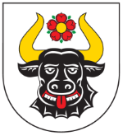 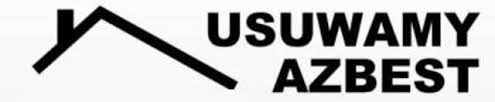 Informacja dotycząca uzyskania efektu ekologicznego w trakcie realizacji zadania:„Demontaż, zbieranie, transport oraz unieszkodliwianie odpadów zawierających azbest z terenu Gminy Zwierzyn w 2018 r”         Urząd Gminy w Zwierzynie INFORMUJE, że Gmina Zwierzyn otrzymała dotację z Wojewódzkiego Funduszu Ochrony Środowiska i Gospodarki Wodnej w Zielonej Górze do realizowanego w 2018 r.  Zadania pn.: „Demontaż, zbieranie, transport oraz unieszkodliwianie odpadów zawierających azbest z terenu Gminy Zwierzyn” w kwocie 19.656,00 zł. Kwota dotacji stanowi 100% kosztów kwalifikowanych zrealizowanego zadania. Środki na dotację pochodzą w całości z Narodowego Funduszu Ochrony Środowiska i Gospodarki Wodnej w Warszawie, udostępnione gminie na podstawie umowy WFOŚ z NFOŚ nr 397/2017/WF/US z dnia 27.12.2017 r.     W ramach ww. zadania azbest usunięto z 23 posesji, w tym z 6  posesji wraz z demontażem i 17 posesji bez demontażu.      Osiągnięty efekt ekologiczny w wyniku realizacji zadania to 26,2 Mg(ton) o powierzchni 2 518 m2 odpadów unieszkodliwionych.Informujemy, że Urząd Gminy w Zwierzynie nadal przyjmuje wnioski od właścicieli posesji z terenu gminy, którzy są zainteresowani pozbyciem się wyrobów azbestowych ze swoich nieruchomości. Dofinansowanie obejmuje: demontaż, transport oraz unieszkodliwienie odpadów zawierających azbest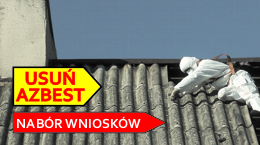 UWAGA!  Dofinansowanie nie obejmuje kosztów związanych z zakupem i wykonaniem nowego pokrycia dachowego. Wniosek do WFOŚiGW o dotację na dany rok kalendarzowy składa samorząd. Zadeklarowane, do odbioru z danej posesji, ilości wyrobów zawierających azbest są niezbędne do oszacowania wysokości  wnioskowanej kwoty dotacji. Kompletne wnioski należy składać w sekretariacie  Urzędu Gminy Zwierzyn lub pokoju nr 21.   Wnioski nie zrealizowane w roku bieżącym będą załatwiane w latach następnych. Szczegółowych informacji można uzyskać pod nr telefonu 95 7617580 wew. 39  oraz na stronie internetowej gminy /zakładka  AZBEST/       OSTRZEGAMY- INFORMUJEMY- PRZYPOMINAMY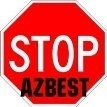     !!! Wyroby zawierające azbest są szkodliwe dla zdrowia i środowiska.Azbest  to ogół minerałów krzemianowych tworzących włókna. Włókna azbestu trafiają do organizmu głównie drogą oddechową, z wdychanym  powietrzem, w niewielkim stopniu przez skórę i z układu pokarmowego.Źródłem zagrożenia, może być woda, do której azbest trafia z gleb zanieczyszczonych azbestem, ze ścieków, atmosfery i rur azbestowo- cementowych.Niebezpieczeństwo pojawia się wskutek rozpylania włókien azbestowych, uwalnianych w trakcie wydobycia azbestu, w procesie produkcji, obróbki i eksploatacji wyrobów zawierających azbest, a także podczas ich uszkodzenia lub na skutek ich korozji. 